2012年２月刊行　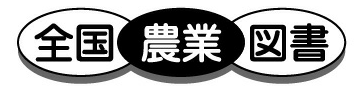 発行　全国農業会議所　　　　〒102-0084　東京都千代田区二番町9-8  中央労働基準協会ビルTEL 　03-6910-1131  http://www.nca.or.jp/tosho/お申し込みは　都道府県農業会議へ　　構造改革は地域から地域農業　どうすればいいか現場から「人・農地プラン」を考える　　　　　　　　　　　　　　　23-37　A5版・42頁　10％税込366円　送料別　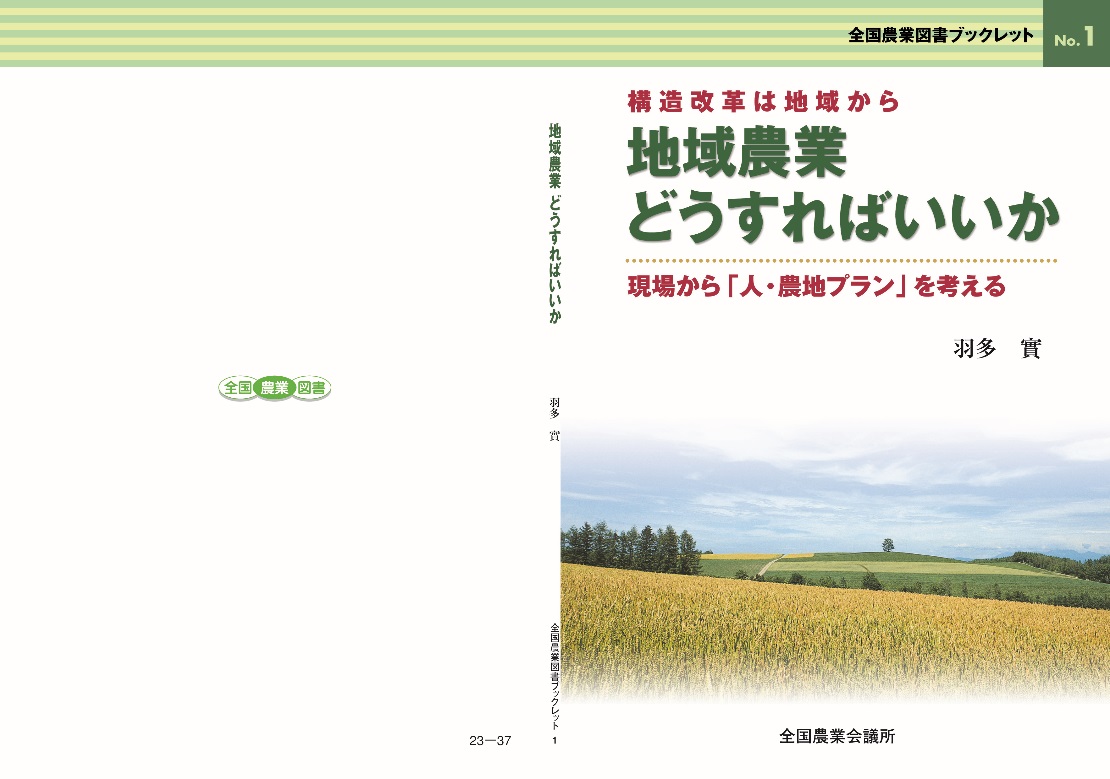 申込書住所：〒住所：〒住所：〒住所：〒申込書名称：名称：名称：名称：申込書電話番号：　　　　（　　　）電話番号：　　　　（　　　）担当者：　　担当者：　　申込書コード：23-37図書名：地域農業　どうすればいいか図書名：地域農業　どうすればいいか部数：　　　部申込書コード：　-図書名：図書名：部数：　　　部申込書コード：　-図書名：図書名：通信欄：通信欄：通信欄：通信欄：通信欄：